TEHNISKĀ SPECIFIKĀCIJA Nr. TS_1614.002 v1Soma instrumentu uzglabāšanai un pārvietošanaiAtēlam ir informatīvs raksturs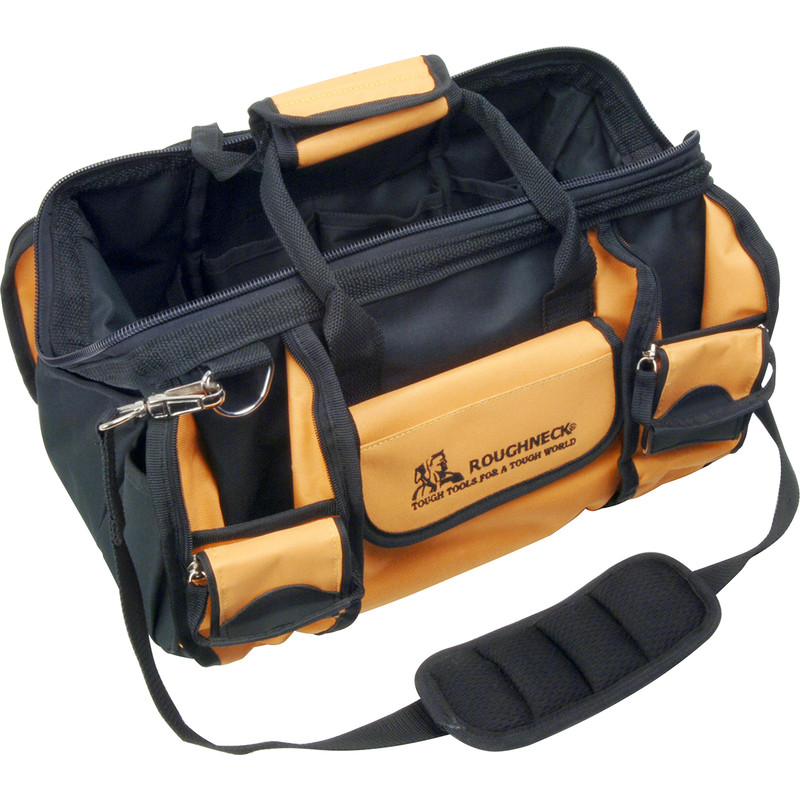 Nr.AprakstsMinimālā tehniskā prasībaPiedāvātā produkta konkrētais tehniskais aprakstsAvots PiezīmesVispārīgā informācija1.Ražotājs (preces ražotāja nosaukums un preces ražotājvalsts)Norādīt informāciju2.Nr.1614.002 Soma instrumentu uzglabāšanai un pārvietošanai Norādīt pilnu preces tipa apzīmējumu3.Parauga piegāde laiks tehniskajai izvērtēšanai (pēc pieprasījuma), darba dienasNorādīt vērtībuStandarts4.Atbilstība rūpnīcas kvalitātes un vadības standartam ISO 9001Atbilst5.Atbilstība Eiropas regulai CE 98/37/ECAtbilstDokumentācija6.Iesniegts instrumenta attēls, kurš atbilst šādām prasībām: • .jpg formats,• izšķiršanas spēja ne mazāka par 2Mpix• ir iespēja redzēt visu instrumentu un izlasīt visus uzrakstus uz tā,• attēls nav papildināts ar reklāmu.AtbilstTehniskā informācija9. No sintētiska mitrumu atgrūdoša tektsila materiālaAtbilst10.Izmantošanai ārpus telpāmAtbilst11.Somas dibens pastiprināts ar plastikāta ieliktni vai analogu risinājumuAtbilst12.Somas garums, mm580 - 68013.Somas platums, mm300 - 40014.Somas augstums, mm280 - 38015.Noņemama plecu lenceAtbilst16.Divi rokturi, kas nostiprinati somas pretējos sānosAtbilst17.Ārpusē (sānos, galos) vismaz 3 kabatas ar aizdari sīkumiemAtbilst18.Ar rāvējslēdzēju noslēdzama augsdaļaAtbilst19.Somas augšdaļa pilnībā atveramaAtbilst